כל הזכויות שמורות לליאור טסטא TESTAMIND
אין להעתיק לשכפל או לפרסם או ללא אישור בכתב מראש.כתב ויתורכתב זה כדי להבהיר את ההסכמה והסכמת הלקוח בידיעתו שישנה סיכון להפסד כספי או נזקים אחרים בתהליך המסחר וההשקעה. בהמשך, הלקוח אינו יכול לתבוע אותי,את ליאור טסטא , לגבי אובדן כספי או נזקים אחרים שנגרמים כתוצאה משימושו האישי או הסתמכותו על המידע או ההמלצות שסופקו במהלך השיעורים או ההדרכה.הלקוח מכיר בכך שאני לא יועץ השקעות מוסמך או יועץ פיננסי מורשה ואין לי רישיון רלוונטי לניהול תיקי השקעות. הלקוח אינו מצפה לקבלת ייעוץ אישי פיננסי מקצועי ואין לו תוכניות לסמן אותי בתור יועץ מקצועי.הלקוח מתעסק במסחר ובהשקעות על סמך הבנתו שיכול להיותו סיכון להפסדים כספיים. הלקוח מבין ומסכים שאני, ליאור טסטא, איני אחראי לכל אובדן כספי או נזקים שנגרמים ישירות או עקיפות מההחלטות האישיות שלו או מהשימוש שלו במידע או בהמלצות שסופקו במהלך השיעורים או ההדרכה.הצהרת סיכונים במסחר במטבעות -קריפטולמען הסר ספק וכדי למנוע כל טענה ו/או תביעה בעתיד כנגד ליאור טסטא ו/או tastamindלהלן הצהרת סיכונים עבור כל מי שסוחר ו/או מתכוון לסחור או סחר בעבר במטבעות קריפטוו/או כל סוג מטבע אחר :1. הפעילות בזירה דורשת מיומנות , ידע והבנת הסיכונים ואינה מתאימה לכל אדםפעילות ממונפת כרוכה בסיכון ממשי של אובדן מלוא כספי ההשקעה תוך זמן קצר.2. חשוב לכל תלמיד ו/או משתתף ו/או חבר בקבוצת ווצאפ , פייסבוק , אינסטגרם ו/אוכל רשת חברתית אחרת להבין את הסיכונים הכרוכים במסחר במטבעות קריפטובפרט ובסחר במטבעות בכלל3. כל תלמיד ו/או משתתף ו/או חבר בקבוצת ווצאפ או כל רשת חברתית אחרת שקשורהליאור טסטא ו/או ל- tastamind שמצטרף ונחשף למידע אודות סחר במטבעותקריפטו ו/או כל מטבע אחר עושה זאת– על דעת עצמו בלבד –לאחר שקרא והבין אתההצהרה אודות הסיכונים הכרוכים במסחר במטבעות קריפטו בפרט ובמטבעות בכלל.4. למען הסר ספק ליאור טסטא ו/או tastamind אינם מעודדים סחר במטבעות קריפטוו/או סחר במטבעות בכלל וכל עיסוקם קשור בבניה ומכירה של קורסים בנושאים שוניםוביניהם גם מסחר במטבעות.השימוש באתר TESTAMIND , במוצרים ובשירותים של החברה מהווים הסכמה של המשתמש (להלן: “הלקוח”) לכל התנאים המפורטים כדלהלן:
יש לקרוא בעיון את קישור זה https://liortesta.com/terms-and-conditions/מודל עסקי PTINT משיגה סרטים שצריך לקדם דרך Columbia Pictures, 20th Century Pictures, Warner Bros. ו-Universal Studiosמה שעלינו לעשות הוא לקדם ולשתף סרטים, לקדם את פלטפורמת PTINT, להגדיל את נפח הצפייה, הפופולריות והשבחים של סרטים שיתופיים, להגדיל את קופות הסרטים, להגדיל את הפופולריות של במאים ושחקנים, ולתת לסרטים סיכוי גדול יותר. להיות מועמד לפרסיםעבודה זו אינה השקעה, כי אין בה סיכונים, וניתן למשוך ישירות את העמלות שהושגו מדי יום. שנית, כל עובד קבוע יכול להרוויח עמלות באמצעות משימות יומיות קבועות עד לסיום תקופת ההתקשרות, כמובן שניתן להמשיך לחתום עם החברה לאחר סיום החוזה.המודל העסקי של PTINT שונה מכל מודל מסורתי. החברה מקצה יותר רווחי הזמנה לרמות עבודה שונות. שיטת גיוס יעילה, כלומר לאפשר לעובדים לגייס בני משפחה וחברים בסביבתם, יכולה לא רק לעזור להם, אלא גם לחסוך מאוד בעלויות הגיוס של החברה.אתם יכולים למשוך את הכספים בחשבון לחשבון המיועד שלנו בכל יום כאשר אנו משלימים את המשימה. PTINT Media גם צריכה לשלם פיקדון כדי לשתף פעולה עם חברת הסרטים כדי להבטיח שניתן יהיה להשלים את קידום הסרט בזמן המוסכם. אם לא יושלם במועד, ישמש הפיקדון ששילמה PTINT לחברת הסרטים כפיצויים  לחברת הסרטיםעל מנת להבטיח שכל עובד יוכל להשלים את יום העבודה בזמן ולהבטיח את זכויות החברה ואינטרסים, החברה הטמיעה מערכת תשלום הפקדהזו מספקת איזון ואיזון כך שכל עובד יוכל לעמוד בלוחות הזמנים שלו לאותו יוםולאחר ההצטרפות לפלטפורמת PTINT ניתן להחזיר את פיקדון העבודה לאחר סיום השותפות, וזו הטבה שחברות אחרות לא יכולות ליהנות ממנה.באותו זמן, נשאל אנשים שחוקרים אותנו, האם הם ראו אי פעם פלטפורמת הונאה שמשלמת לעובדים לאכול ארוחת ערב?האם אי פעם ראית פלטפורמת הונאה קונה אייפד9 לעובדים?האם אי פעם ראית פלטפורמות הונאה שעושות צדקה למשפחות עניות בחברה?ראית פעם פלטפורמות הונאה שקונות בגדי עובדים לעובדים?האם ראית פעם פלטפורמת הונאה החוגגת יום הולדת לעובד?פלטפורמות הונאה רק ינסו כמיטב יכולתן להוציא יותר כסף מאנשיםפלטפורמת ה-PTINT שלנו אינה פלטפורמת השקעות. אנו יכולים למשוך את הכספים שנצברו מהחשבון לחשבון המקבל הייעודי שלנו לאחר השלמת המשימות כל יום.נא להאמין בלגיטימיות של פלטפורמת PTINT. לפלטפורמת PTINT שלנו יש רישיון עסק שהונפק על ידי ארצות הברית. כאן אני מקווה שכולם יוכלו לפתח את הצוות שלנו ביחד כך שהצוות שלנו יתחזק מיום ליום ויעזור לחברים שצריכים עבודה יציבה סביבנו. להרוויח הכנסה נוספת.קישור לחברה בטלרגםhttps://t.me/+k46BO0YKrWUzZmU1חיפוש בגוגל: PTINT Media In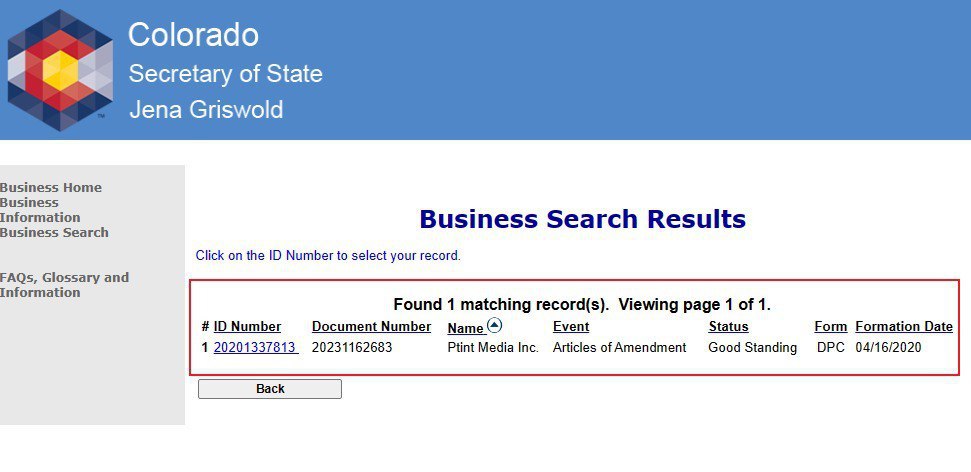 רווחים כפוליםמנהל צוות1: מנהל קבוצהדרישות קידום: לצוות יש 20 עובדים קבועים ברמת A.משכורת של ראש צוות: משכורת חודשית קבועה של 200USD, ותגמול פריט נוסף בשווי 50 USD2: דרישות קידום של מנהיג קבוצה בכיר : לצוותיש 3 ראשי צוות בדרג A או 70 עובדים קבועים בדרג A.פלטפורמת PT (מפקח)דרישות קידום: 5 ראשי צוות בכירים בצוותשכר מפקח: משכורת חודשית קבועה של 2,000 דולר, ופריט נוסף בשווי 700 דולר כתגמוליםאם אתה משתמש ברמת A ואתה מזמין משתמש ברמת B להפוך ל-P3, תקבל פרס של $72.
המשתמש שלך ברמת B מזמין חברים להפוך למשתמשי P3, החברים שלך מקבלים פרס של $72, ואתה מקבל פרס של $48יש פרס על הזמנת כל עובד להצטרף. לדוגמה, אם תזמינו 10 עובדים רגילים של P3 להצטרף ביום אחד, תקבלו פרס של 720 דולר אמריקאי בתוספת פרס הזמנה של 360 דולר אמריקאית, תגמולי צוות זמינים בכל יום.3 ומרוויח $39,000 לחודשהשכר החודשי של תפקיד המנהל הוא 20,000 דולר ארה"ב + תגמולי קרנות צוות וכו', וההכנסה החודשית היא 60,000 דולר אמריקאי.p1 חוזר אחרי חודש
p2 חוזר אחרי 3 חודשים
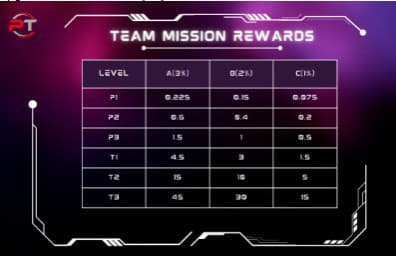 זהו תגמול צוותP1, התגמול היומי לצוות הוא $0.225P2, התגמול היומי של הצוות הוא $0.6P3, התגמול היומי של הצוות הוא $1.5T1, התגמול לצוות הוא $4.5 ליוםT2, התגמול לצוות הוא $15 ליוםT3, תגמול צוות יומי הוא $45אופציה לגדול להכנסה פסיבית1: ראש צוות  תנאי קידום: הזמינו 20 אנשים להיות עובדים קבועים  שכר ראש צוות: משכורת חודשית קבועה של 200 דולר ארה"ב, בתוספת פרס פריט בשווי 50 דולר אמריקאי  2: ראש צוות בכיר  דרישות קידום: בצוות יש 3 ראשי צוות ברמה ראשונה או 70 עובדים רשמיים ברמה ראשונה  שכר ראש צוות בכיר: שכר חודשי קבוע של 400 דולר ארה"ב בתוספת שווי של 200 דולר אמריקאי  3: פלטפורמת PT (מפקח)  דרישות קידום: 5 ראשי צוות בכירים בצוות  משכורת מפקח: משכורת חודשית קבועה של $2,000, בתוספת תמריץ בשווי $700  תגמולים יינתנו מיד לאחר הקידום, ושכר קבוע יינתן ב-1 בכל חודש. במידה ותקופת הקידום קצרה מחודש, התשלום יחושב על בסיס יומי.  לכל התפקידים הנ"ל, כל עוד אתה עומד בדרישות, תוכל להגיש מועמדות לקידום, לקבל תגמולים ושכר  בנוסף, פלטפורמת PTINT הגישה בקשה להטבות נוספות של קבוצת העבודה 209, ו-30 המובילים שמקודמים לראשי צוות יכולים לקבל גם תגמולים של iPad9קישורים נוספיםhttps://pt007.shop/#/register/7354160https://trends.google.co.il/trends/explore?date=today%205-y&q=pt007.shop,pt%20007%20shop,PTINT%20Media&hl=iwhttps://www.similarweb.com/website/pt007.shop/#overviewhttps://vt.tiktok.com/ZSLJLpdFB/?t=1https://floluncesshop.xyz/Home.htmlhttps://floluncesshop.top/https://www.facebook.com/profile.php?id=100092388169705https://www.youtube.com/@PTINTMedia/videoshttps://www.youtube.com/@PTintMediaGlobal-vv4hf/videoshttps://www.youtube.com/@AhmedJadallah/videoshttps://www.urlvoid.com/scan/pt007.shop/https://website.informer.com/pt007.shop#tab_statshttps://www.scamadviser.com/check-website/floluncesshop.tophttps://www.whois.com/whois/pt007.comhttps://www.scam-detector.com/validator/pt007-shop-review/https://www.emailveritas.com/url-checker-resultshttps://web.archive.org/web/20230000000000*/https://pt007.net/https://www.google.com/maps/place/1099+18th+St,+Denver,+CO+80202/@39.7494695,-104.9928897,3a,76.7y,41.74h,93.95t/data=!3m7!1e1!3m5!1sD2PPIiHzrMGmg7T7cpyNfQ!2e0!6shttps:%2F%2Fstreetviewpixels-pa.googleapis.com%2Fv1%2Fthumbnail%3Fpanoid%3DD2PPIiHzrMGmg7T7cpyNfQ%26cb_client%3Dmaps_sv.tactile.gps%26w%3D203%26h%3D100%26yaw%3D62.71713%26pitch%3D0%26thumbfov%3D100!7i16384!8i8192!4m9!3m8!1s0x876c78da372a645b:0xd865f1949d3916a!8m2!3d39.7497194!4d-104.9926203!10e5!14m1!1BCgIgARICCAI!16s%2Fg%2F11b8v4wklm?hl=iw-ILhttps://opencorporates.com/companies/us_co/20201337813https://opencorporates.com/officers/745192185https://opencorporates.com/officers?q=BERNARDO+ANDRES+MONTOTO+FROMETAחברה ישנה 👍https://www.companies.sg/business/202010080H/HUSTAL-GLOBAL-PTE-LTD-המטה של PTINT מכיר מאוד את העובדים בישראל, וגם מאוד אופטימי לגבי השוק הישראלי, ותמיד שמר על תשומת לב גבוהה לשוק הישראלי.לפיכך מתכננת החברה להקים קרן צדקה וקרן עובדים לישראל. בשלב הראשון החברה תקצה 5 מיליון דולר כקרן צדקה וכקרן עובדיםקרן הצדקה משמשת לסייע לקבוצות המוחלשות המקומיות בישראל, לתת חסות לכמה פריטים הכרחיים לבתי הספר הרצויים, וכן למוסדות רווחה ואירועי ספורט.קרן העובדים משמשת כאשר עובדים או בני משפחתם הקרובים נתקלים בקשיים. אם אתה או בני משפחתך נתקלים בנסיבות מיוחדות וזקוקים לעזרה, תוכל לפנות לחברה במועד זההטבות אלו מושגות באמצעות מאמצים של כולם. כל מאמץ שתשקיע לא יהיה לשווא. רק על ידי עבודה קשה מספיק תוכל לקבל תשומת לב, ורק על ידי עבודה קשה מספיק תוכל להשיג יותר רווחיםהתפתחות החברה מתרכזת תמיד בעובדים. העובדים הם אבן היסוד בהתפתחות החברה. רק כאשר לעובדים אין דאגות מהחיים, יהיה להם יותר זמן ואנרגיה להתמקד בעבודה, והחברה יכולה להתפתח טוב יותרPTINT היא חברה מאוד מרחיקת ראיה. יש לו תוכניות שונות לכל שלב. המשאלה הגדולה ביותר שלה היא להפוך לחברה בעלת שם עולמי תוך 3 שנים ולעזור לאנשים נוספיםPTINT מקווה לעזור ליותר אנשים באמצעות כוחה והשפעתה, ולספק עזרה ליותר מדינות ואזורים נזקקיםאני מאמין שלכל מי שמצטרף ל-PTINT ברור מאוד שהחברה לא רק מספקת מקומות עבודה כדי שיותר אנשים יוכלו לקבל עבודה והכנסה יציבה, אלא גם לוקחת חלק מהרווחים כדי לעזור לקבוצות המוחלשות המקומיותככל שהחברה מתפתחת חזקה יותר, יותר אנשים מקבלים עבודה יציבה, כך החברה יכולה להרוויח יותר, ובמקביל, יותר רווחים יכולים לשמש כדי לעזור לחברהרק מעגל טוב כזה יכול לספק את העזרה הגדולה ביותר לחברה. החזון של PTINT הוא לא רק להפוך למפעל ידוע, אלא גם לשפר את חייהם של יותר אנשים באזורים עניים.